東京経済大学陸上競技部メールニュース2013－18第90回箱根駅伝大会予選会結果　　10月19日（土）　立川～総合タイム10時間31分39秒（16分短縮）！総合21位！！～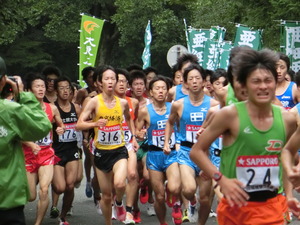 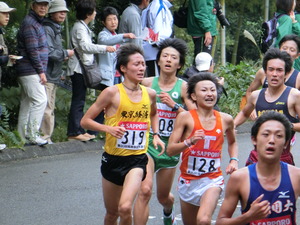 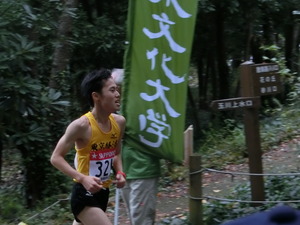 東経大新記録の3人　左から五十嵐（3）1.01.20、吉村（2）1.02.23、桜井（2）1.23.27第90回箱根駅伝大会予選会が19日（土）、立川駐屯地～市街地～昭和記念公園コースで開催されました。今回は9月の5000ｍ記録ラッシュの勢いをこの予選会で爆発させようと、目標タイム10時間35分切りを目指しスタートラインに立ちました。「最初の5ｋｍの入りを慎重に、そして集団で走ろう」という添田コーチの指示どおり、実力的に勝っていて上位グループで走った五十嵐（3）以外の選手は、見事にその指示を守り後半の落ち込みを最小限にとどめた結果10時間31分39秒と目標を達成しただけでなく、上位3人までが東経大新記録を他の9名も自己新記録を更新しました。この結果総合順位では、昨年総合順位で上位だった松陰大学、武蔵野学院大学を交わし21位となりましたが、総合タイムでは昨年の10時間47分から実に16分短縮し、出場ボーダーまでにあと15分差（記念大会で13位まで出場）となりました。来年は、強化から10年目、ようやく出場を目指す体制が整いました。会場の昭和記念公園および沿道には、300名を超える支援者の皆様にご来場いただき熱い応援を頂戴しました。心より感謝申し上げます。ありがとうございました。金哲彦アドバイザリーコーチコメントチームとして量・質ともに出場チームと同じような練習が積めるようになっています。今回は9月29日も日体大競技会の5,000ｍの記録ラッシュで自信を掴みその勢いでこの躍進を実現しました。このタイムは出場を目指しているチームの中でもＡﾗﾝｸ入りを果したといっても良い結果です。来年は今回の結果を自信に現実的な目標となった箱根駅伝出場を目指して参ります。添田正美コーチコメントようやく、練習で出来ていたことが結果となって現れました。日頃から「集団走が出来るチームになろう。」と口をすっぱくして言っていたことが、今回実践できたことが目標達成の要因です。更にレベルの高い集団走が出来るチームを目指し精進して参ります。上阪監督コメント「選手達が自信を持ってスタートラインに立てた。」これが今回の躍進の要因であったと思います。環境整備、練習の充実などは指導者の力で何とかなりますが、「自信」だけは本人が自覚しなければなりません。今回の結果は出場のための第一歩です。もう出場しているチームとそれほど差がないことを選手達は認識できたはずです。来年ははっきりと『出場が目標』と言えるチームになりました。
【第90回東京箱根間往復大学駅伝競走予選会結果】　2013年10月19日
コース　陸上自衛隊立川駐屯地～立川市街地～国営昭和記念公園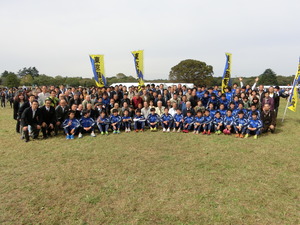 ＜総合結果＞
21位　10時間31分39秒　　東経大新記録
＜個人結果＞
 92位　1:01'20　五十嵐友也（３）　東京　　　　自己ベスト！東経新！関カレハーフ標準突破169位　1:02'23　吉村　　匠（２）　八千代松陰　自己ベスト！東経新！関カレハーフ標準突破173位　1:02'27　桜井　悠輔（２）　富山商業　　自己ベスト！東経新！関カレハーフ標準突破
190位　1:03'10　橋本　悠利（３）　大東大第一　自己ベスト！関カレハーフ標準突破
222位　1:03'19　大蒲　　豪（２）　東京　　　　自己ベスト！関カレハーフ標準突破227位　1:03'25　後藤　　駿（２）　上山明新館　自己ベスト！関カレハーフ標準突破231位　1:03'27　星　雄太朗（２）　鎌倉学園　　自己ベスト！関カレハーフ標準突破257位　1:04'00　井上　雄一（２）　錦城学園　　自己ベスト！関カレハーフ標準突破260位　1:04'01　八島　　丈（４）　鎌倉学園　　自己ベスト！関カレハーフ標準突破
263位　1:04'07　栃木　祐輝（３）　佐野日大　　自己ベスト！関カレハーフ標準突破
271位　1:04'20　成原　貴之（３）　東大和　　　自己ベスト！関カレハーフ標準突破
285位　1:04'37　清水　亮多（３）　花咲徳栄　　自己ベスト！
＜予選会再参戦以降の成績変遷＞83回　　　10人完走ならず　　なし　	　2006年（平成18年）10月21日　　　立川84回　　　11時間40分07秒　32位　　2007年（平成19年）10月20日　　　立川85回　　　11時間10分22秒　22位　　2008年（平成20年）10月18日　　　立川86回　　　10時間49分44秒　23位　　2009年（平成21年）10月17日　　　立川87回　　　10時間59分55秒　21位　　2010年（平成22年）10月16日　　　立川88回　　　10時間50分01秒　22位　　2011年（平成23年）10月15日　　　立川89回　　　10時間47分37秒　23位　　2012年（平成24年）10月20日　　　立川90回　　　10時間31分39秒　21位　　2013年（平成25年）10月19日　　　立川　※13位までが本戦出場＜スタート前＞
	
　　　　　立川駐屯地陣地　　　　　　　　　　　　　　　金コーチからスタート前指示
　　　　　　　　　　　　　　　　　　＜5ｋｍ付近＞
	
　　　　　　　東経大集団　　　　　　　　　　　　　　　　　五十嵐友也（3）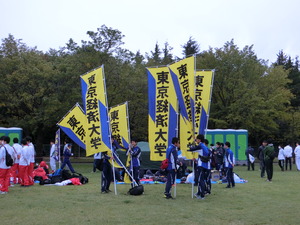 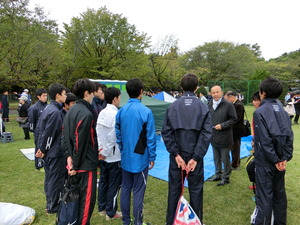 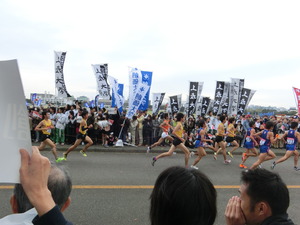 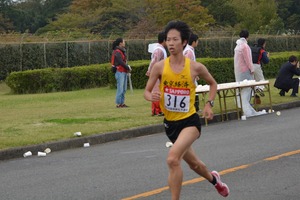 ＜15ｋｍ手前＞
	
　　　　　　　前方の集団　　　　　　　　　　　　　　　　　吉村匠（2）
	
　　　　　　　星雄一朗（2）　　　　　　　　　　　　　　　　後藤駿（3）
	
　　　　　　　橋本悠利（3）　　　　　　　　　　　　　　　　栃木祐輝（3）
	
　　　　　井上雄一（2）　　　　　　　　　　　　　　　　　五十嵐友也（3）
　　　　　　　　　　　　　　　　　　＜１９km付近＞
	
　　　　　　　大蒲豪（2）　　　　　　　　　　　　　　星雄一朗（2）、後藤駿（3）
	
　　　　八島丈（4）、井上雄一（2）　　　　　　　　　　　　　　清水亮多（3）
＜ゴール手前～ゴール＞
	
　　　　　　栃木祐輝（3）　　　　　　　　　　　　　　　　　八島丈（4）
	
　　　　　　　　成原貴之（3）　　　　　　　　　　　　　　ゴール後の選手たち
　　　　　　　　　　　　　　　　　　＜結果報告会＞
	
　　　　　　掲示された結果　　　　　　　　　　　　　　　　　陣内部長挨拶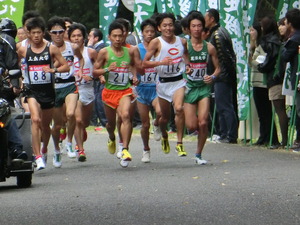 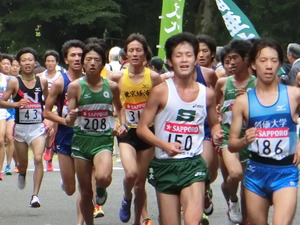 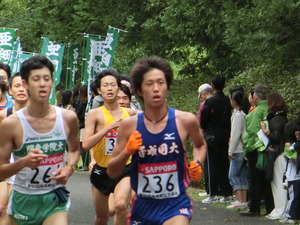 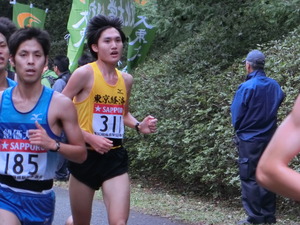 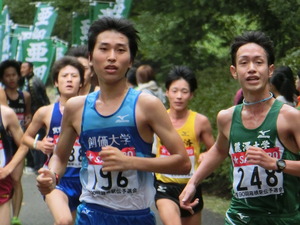 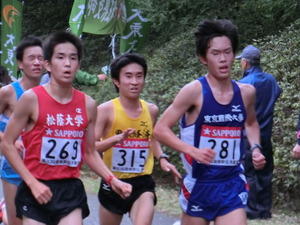 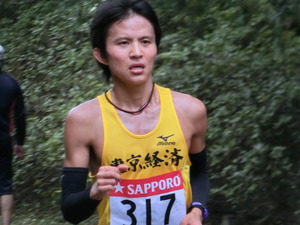 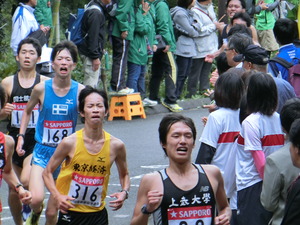 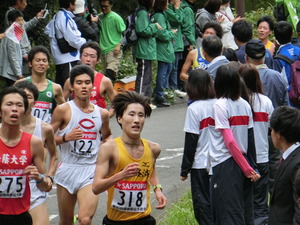 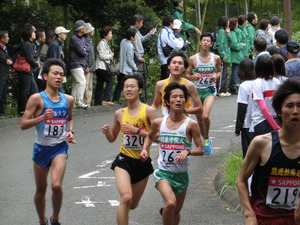 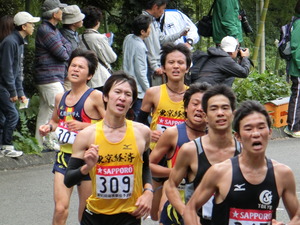 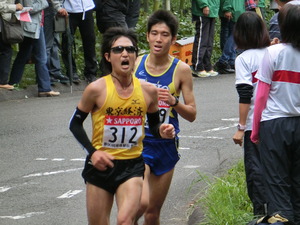 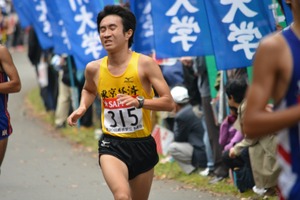 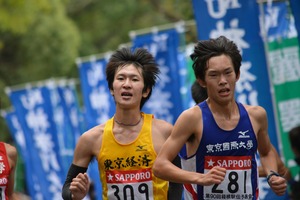 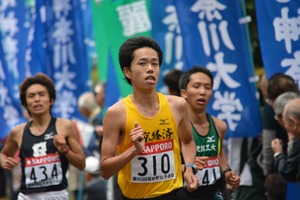 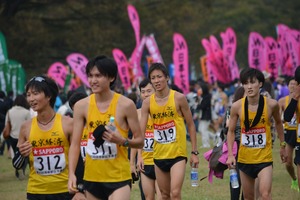 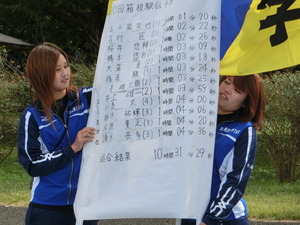 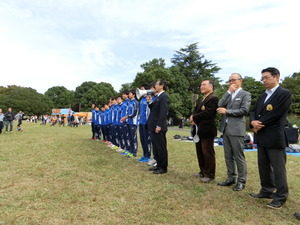 今大会と前回大会結果比較順位チーム名最終総合タイム（出場44校、30位まで）順位チーム名最終総合タイム（出場44校、30位まで）1 東京農業大学10時間04分35秒2 山梨学院大学10時間05分33秒3 東海大学10時間06分36秒4 神奈川大学10時間07分32秒5 國學院大學10時間08分30秒6 大東文化大学10時間09分51秒7 専修大学10時間09分56秒8 日本大学10時間11分39秒9 拓殖大学10時間11分53秒10 城西大学10時間12分29秒11 上武大学10時間14分05秒12 中央大学10時間14分12秒13 国士舘大学10時間16分54秒14 亜細亜大学10時間21分29秒15 流通経済大学10時間22分40秒16 平成国際大学10時間26分06秒17 東京国際大学10時間27分23秒18 関東学院大学10時間27分35秒19 創価大学10時間29分26秒20 麗澤大学10時間31分23秒21 東京経済大学10時間31分39秒22 武蔵野学院大学　　　　　10時間33分20秒23 松蔭大学10時間33分23秒24 筑波大学10時間38分25秒25 駿河台大学　　　　　　　　10時間42分30秒26 立教大学10時間53分07秒27 東京情報大学10時間55分01秒28 慶應義塾大学10時間59分19秒29 東京学芸大学11時間02分22秒30 国際武道大学11時間04分42秒　　　　　　第90回箱根駅伝予選会結果　　　　　　　　　2013.10.19　立川　　　　　　第90回箱根駅伝予選会結果　　　　　　　　　2013.10.19　立川　　　　　　第90回箱根駅伝予選会結果　　　　　　　　　2013.10.19　立川　　　　　　第90回箱根駅伝予選会結果　　　　　　　　　2013.10.19　立川　　　　　　第90回箱根駅伝予選会結果　　　　　　　　　2013.10.19　立川　　　　　　第90回箱根駅伝予選会結果　　　　　　　　　2013.10.19　立川　　　　　　第90回箱根駅伝予選会結果　　　　　　　　　2013.10.19　立川氏名学年出身校記録順位5千ｍ記録1万ｍ記録五十嵐友也3東京1:01:209214:24.729:57.9吉村　　匠2八千代松陰1:02:2316914:33.831:32.1桜井　悠輔2富山商業1:02:2717315:07.331:40.6橋本　悠利3大東大一1:03:1021314:58.330:52.0大蒲　　豪2東京1:03:1922214:45.131:29.7後藤　　駿3上山明新館1:03:2522714:55.731:16.0星　雄太朗2鎌倉学園1:03:2723114:59.931:34.6井上　雄一2錦城学園1:04:0025714:36.830:24.9八島　　丈4鎌倉学園1:04:0126014:45.731:09.1栃木　祐輝3佐野日大1:04:0726314:57.130:57.2成原　貴之3東大和1:04:2027114:27.331:08.0清水　亮多3花咲徳栄1:04:3728514:51.731:46.0平均タイム平均タイム平均タイム1:03:2614:46.931:09.0上位10名平均タイム上位10名平均タイム上位10名平均タイム1:03:06総合結果10時間31分39秒10時間31分39秒10時間31分39秒21位21位21位　　　　　　　　第89回箱根駅伝予選会結果　　　　　　　　2012.10.20　立川　　　　　　　　第89回箱根駅伝予選会結果　　　　　　　　2012.10.20　立川　　　　　　　　第89回箱根駅伝予選会結果　　　　　　　　2012.10.20　立川　　　　　　　　第89回箱根駅伝予選会結果　　　　　　　　2012.10.20　立川　　　　　　　　第89回箱根駅伝予選会結果　　　　　　　　2012.10.20　立川　　　　　　　　第89回箱根駅伝予選会結果　　　　　　　　2012.10.20　立川　　　　　　　　第89回箱根駅伝予選会結果　　　　　　　　2012.10.20　立川氏名学年出身校記録順位5千ｍ記録1万ｍ記録五十嵐友也2東京1:02:4616614:35.130:16.9橋本　悠利2大東大一1:03:1819014:58.331:26.9吉﨑　竜星2藤枝明誠1:04:1623214:56.930:59.8栃木　祐輝2佐野日大1:04:1723315:01.531:20.5桜井　悠輔1富山商業1:04:2824615:20.332:02.0中村　秀登1藤枝明誠1:04:5826314:52.831:38.6後藤　　駿2上山明新館1:04:5926515:10.431:46.4佐山　賢成4安達1:06:0729714:48.232:16.1星　雄太朗1鎌倉学園1:06:0829815:11.031:53.9諸角　　曉4相模原1:06:3931814:40.831:55.6四方田春樹2富山商業1:08:2937314:44.330:53.1成原　貴之2東大和1:09:4540714:57.431:08.0平均タイム平均タイム平均タイム1:05:3014:56.431:28.0上位10名平均タイム上位10名平均タイム上位10名平均タイム1:04:59総合結果10時間47分58秒10時間47分58秒10時間47分58秒23位23位23位